リサイクルポイント倶楽部　寄付受入先　登録用紙記入日：　　　　年　　　月　　　日※【公開】の項目を「リサイクルポイント倶楽部」の寄付先の団体紹介ページに掲載致します。■団体登録用紙・提出先および連絡先〒980-0034  仙台市宮城野区扇町3丁目11-3　株式会社ステップスナイン　(担当：鎌田)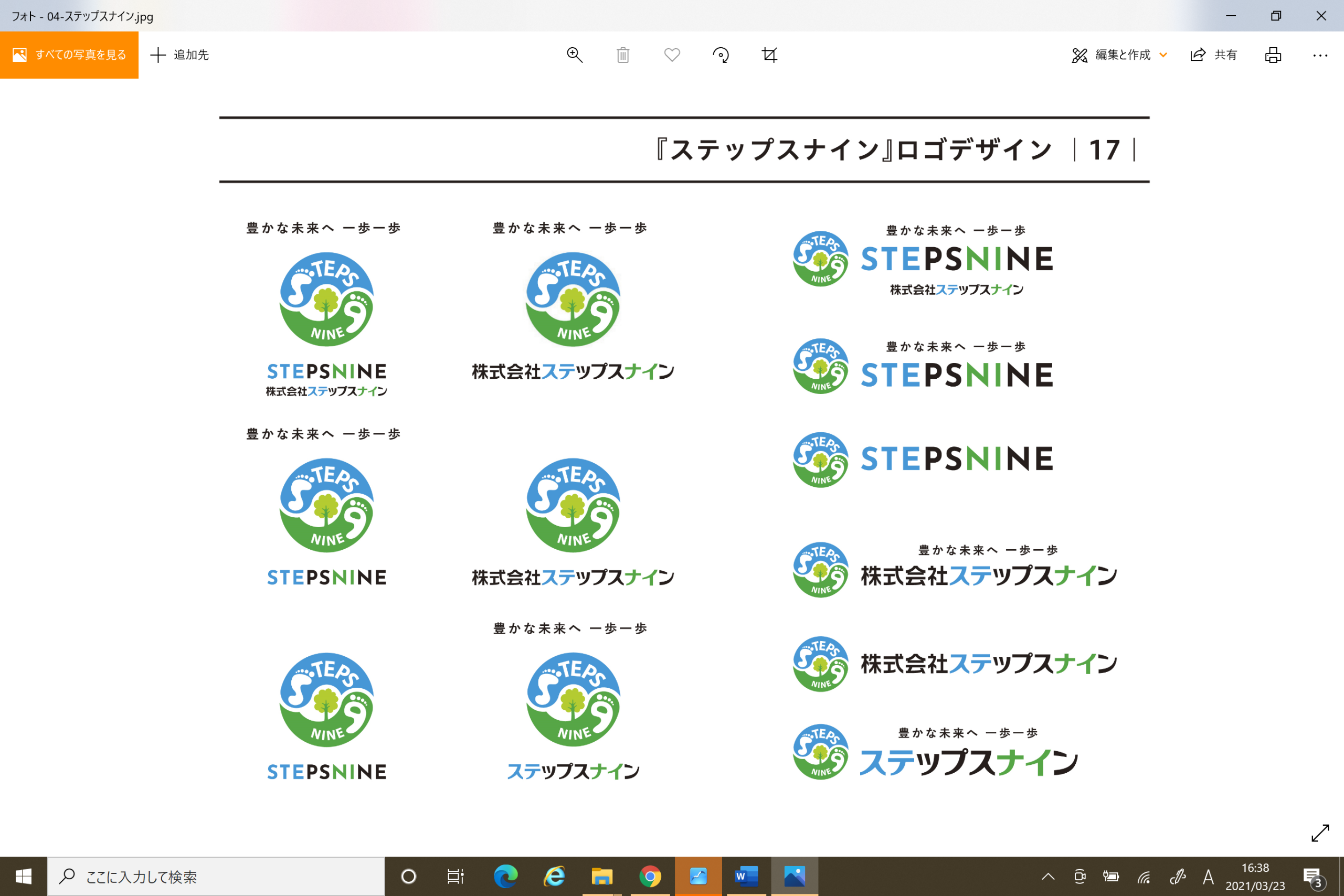 E‐mail：info@rps-sk.com TEL: 022-255-0051団体名【公開】(例)リサイクル野球クラブ(例)リサイクル野球クラブ(例)リサイクル野球クラブ(例)リサイクル野球クラブ活動内容【公開】(例)野球(例)野球(例)野球(例)野球活動場所【公開】(例)〇〇小学校　校庭(例)〇〇小学校　校庭(例)〇〇小学校　校庭(例)〇〇小学校　校庭団体紹介サイト(あれば)【公開】(例)http://www.〇〇baseball.com/(例)http://www.〇〇baseball.com/(例)http://www.〇〇baseball.com/(例)http://www.〇〇baseball.com/団体SNS(あれば)【公開】(例)https://www.facebook.com/〇〇baseball(例)https://www.facebook.com/〇〇baseball(例)https://www.facebook.com/〇〇baseball(例)https://www.facebook.com/〇〇baseball写真【公開】活動の様子が分かる写真（練習風景・大会出場時の写真・集合写真など）を2枚。Eメールの方はデータ、手書きの方は印刷した写真を郵送にてお送りください。活動の様子が分かる写真（練習風景・大会出場時の写真・集合写真など）を2枚。Eメールの方はデータ、手書きの方は印刷した写真を郵送にてお送りください。活動の様子が分かる写真（練習風景・大会出場時の写真・集合写真など）を2枚。Eメールの方はデータ、手書きの方は印刷した写真を郵送にてお送りください。活動の様子が分かる写真（練習風景・大会出場時の写真・集合写真など）を2枚。Eメールの方はデータ、手書きの方は印刷した写真を郵送にてお送りください。寄付呼びかけのPR文（200文字以内）【公開】(例)こんにちは！宮城県仙台市宮城野区にて活動する少年軟式野球チーム「リサイクル野球クラブ」です。〇〇小学校の校庭をホームグラウンドに、明るく・楽しく・元気良く活動しています！みなさまからのご支援、お待ちしております。(例)こんにちは！宮城県仙台市宮城野区にて活動する少年軟式野球チーム「リサイクル野球クラブ」です。〇〇小学校の校庭をホームグラウンドに、明るく・楽しく・元気良く活動しています！みなさまからのご支援、お待ちしております。(例)こんにちは！宮城県仙台市宮城野区にて活動する少年軟式野球チーム「リサイクル野球クラブ」です。〇〇小学校の校庭をホームグラウンドに、明るく・楽しく・元気良く活動しています！みなさまからのご支援、お待ちしております。(例)こんにちは！宮城県仙台市宮城野区にて活動する少年軟式野球チーム「リサイクル野球クラブ」です。〇〇小学校の校庭をホームグラウンドに、明るく・楽しく・元気良く活動しています！みなさまからのご支援、お待ちしております。団体代表者　氏名【非公開】連絡担当者　氏名【非公開】連絡担当者連絡先【非公開】電話番号連絡担当者連絡先【非公開】Eメール寄付金の振込先寄付金の振込先寄付金の振込先寄付金の振込先寄付金の振込先銀行名種別普通　　　当座普通　　　当座口座番号フリガナ口座名義